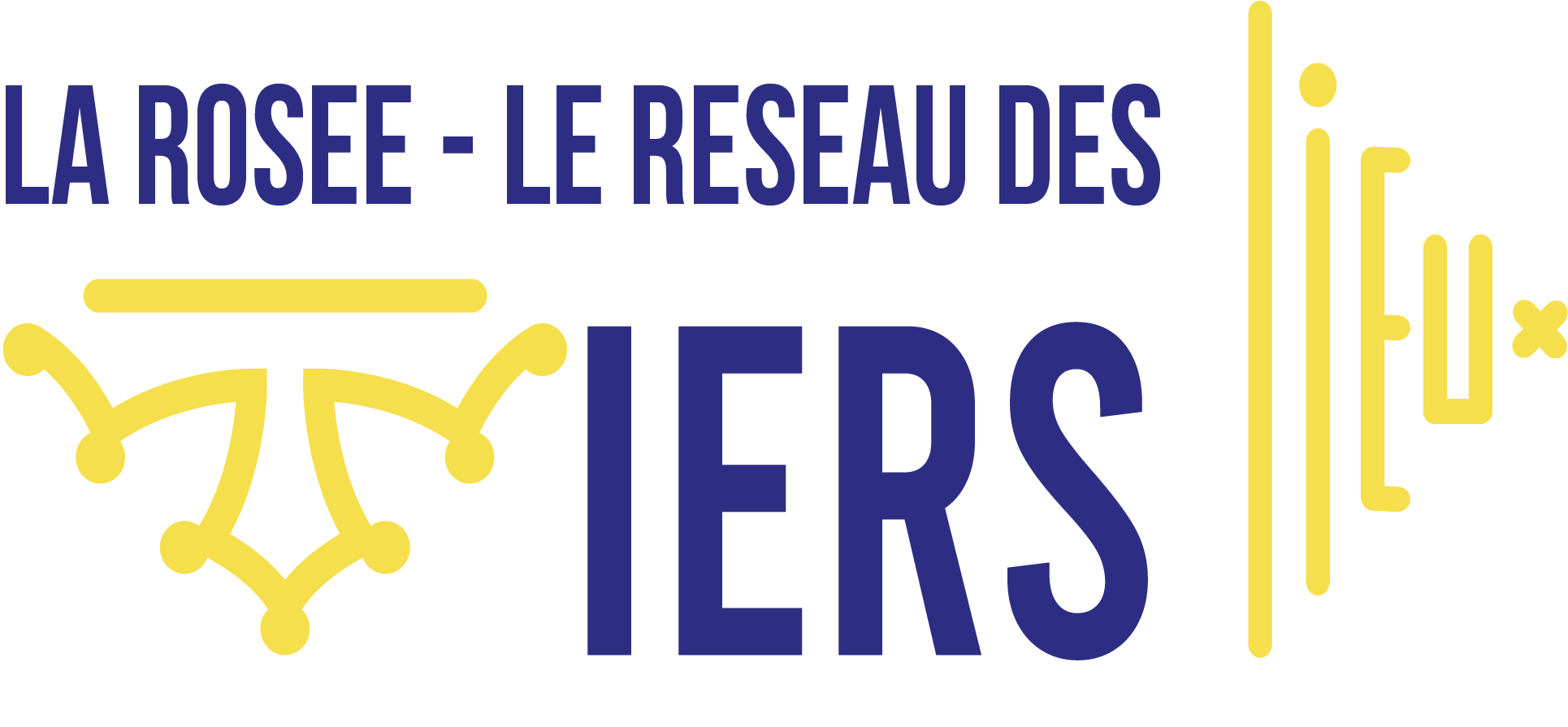 Guide du contributeur
La Rosêe, le réseau des Tiers-Lieux d’OccitanieBienvenue ! 

Ce document va vous aider à évaluer votre implication, à vous orienter dans les espaces de travail et les outils contributifs. 

Mais avant tout, n'hésitez pas à prendre directement rendez-vous avec nos animateur.ices, ils sont là pour vous guider : prendre rendez vous les niveaux et moyens d’implicationsles adresses utiles les outils pour contribuer
Les niveaux d’implication⊙ J’interagis avec ma communauté 
Je participe aux événement du réseau Grandes Rencontres régionales bi-annuelles et aux autres événement de La Rosêe
J’interagis sur le ChatJe réagis aux posts et réponds aux sondages Je partage mes bons plans sur le canal #bon-tuyauxJe documente mes réussites et aide mes pairs sur le canal #entraide-entre-Tiers-Lieux
Je communique sur La Rosêe  j’en parle aux autres Tiers-Lieux de ma région je partage la Newsletter et les posts sur les réseaux sociaux⊘  Je m’implique sur un projet ou un groupe de travail* 
Je consulte les projets sur la feuille de route annuelle et le tableau des projetsJ’indique mon intérêt à rejoindre le projet ou le groupe de travail, en écrivant un message dans le salon dédié. 
Je serais ensuite intégré.e par l’animateur.ice.J’accède à un budget contributif et je peux demander des rétributions pour mon travail.*pour les GT compter une implication régulière (env. 2h/mois) 
⊗  Je deviens co-référent.e d’un groupe de travail et/ou j'intègre le Conseil d’Animation*

Dans le cadre de l’Assemblée Générale annuelle, je me porte candidats à l'élection des co-référent.es et/ou des membres du Conseil d’Animation.Je peux aussi proposer la création d’un nouveau Groupe de Travail, d’un nouveau projet.*
*compter une implication régulière (env. 4h/mois) 


Les outils pour contribuermodèle contributifmode d’emploi du budget contributif
se retrouver dans les documents et les salons visiotable d’orientation    
découvrir les projets feuille de route 2023tableau de suivi des projet utiliser la plateforme numériquestuto d’installation de la plateforme numériquetuto pour apprendre à utiliser les outils numériques (videos)

Les adresses utilespage d'adhésionsite internet plateforme numérique la cartographie le wiki 